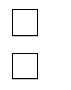 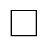 ESTADO LIBRE ASOCIADO DE PUERTO RICOESTADO LIBRE ASOCIADO DE PUERTO RICOESTADO LIBRE ASOCIADO DE PUERTO RICOESTADO LIBRE ASOCIADO DE PUERTO RICOESTADO LIBRE ASOCIADO DE PUERTO RICOESTADO LIBRE ASOCIADO DE PUERTO RICOESTADO LIBRE ASOCIADO DE PUERTO RICOESTADO LIBRE ASOCIADO DE PUERTO RICOESTADO LIBRE ASOCIADO DE PUERTO RICOESTADO LIBRE ASOCIADO DE PUERTO RICOESTADO LIBRE ASOCIADO DE PUERTO RICOSIFDE	DEPARTAMENTO DE EDUCACIONSIFDE	DEPARTAMENTO DE EDUCACIONSIFDE	DEPARTAMENTO DE EDUCACIONSIFDE	DEPARTAMENTO DE EDUCACIONSIFDE	DEPARTAMENTO DE EDUCACIONSIFDE	DEPARTAMENTO DE EDUCACIONSIFDE	DEPARTAMENTO DE EDUCACIONSIFDE	DEPARTAMENTO DE EDUCACIONSIFDE	DEPARTAMENTO DE EDUCACIONSIFDE	DEPARTAMENTO DE EDUCACIONSIFDE	DEPARTAMENTO DE EDUCACIONSOLICITUD 1.3A	CENTRO DE CONTROL Y COORDINACIÓN DELSOLICITUD 1.3A	CENTRO DE CONTROL Y COORDINACIÓN DELSOLICITUD 1.3A	CENTRO DE CONTROL Y COORDINACIÓN DELSOLICITUD 1.3A	CENTRO DE CONTROL Y COORDINACIÓN DELSOLICITUD 1.3A	CENTRO DE CONTROL Y COORDINACIÓN DELSOLICITUD 1.3A	CENTRO DE CONTROL Y COORDINACIÓN DELSOLICITUD 1.3A	CENTRO DE CONTROL Y COORDINACIÓN DELSOLICITUD 1.3A	CENTRO DE CONTROL Y COORDINACIÓN DELSOLICITUD 1.3A	CENTRO DE CONTROL Y COORDINACIÓN DELSOLICITUD 1.3A	CENTRO DE CONTROL Y COORDINACIÓN DELSOLICITUD 1.3A	CENTRO DE CONTROL Y COORDINACIÓN DELSISTEMA DE FINANCIERO DEL DEPARTAMENTO DE EDUCACIONSISTEMA DE FINANCIERO DEL DEPARTAMENTO DE EDUCACIONSISTEMA DE FINANCIERO DEL DEPARTAMENTO DE EDUCACIONSISTEMA DE FINANCIERO DEL DEPARTAMENTO DE EDUCACIONSISTEMA DE FINANCIERO DEL DEPARTAMENTO DE EDUCACIONSISTEMA DE FINANCIERO DEL DEPARTAMENTO DE EDUCACIONSISTEMA DE FINANCIERO DEL DEPARTAMENTO DE EDUCACIONSISTEMA DE FINANCIERO DEL DEPARTAMENTO DE EDUCACIONSISTEMA DE FINANCIERO DEL DEPARTAMENTO DE EDUCACIONSISTEMA DE FINANCIERO DEL DEPARTAMENTO DE EDUCACIONSISTEMA DE FINANCIERO DEL DEPARTAMENTO DE EDUCACIONSOLICITUD DE: X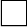 SOLICITUD DE: XACCESO          ADIESTRAMIENTO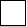           ADIESTRAMIENTOREADIESTRAMIENTOREADIESTRAMIENTO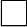 AÑADIR ROL NUEVOAÑADIR ROL NUEVOTERMINACION DE ACCESOTERMINACION DE ACCESOTERMINACION DE ACCESO          CAMBIO DE CONTRASEÑA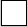           CAMBIO DE CONTRASEÑA          CAMBIO DE CONTRASEÑAMODIFICACION DE ROLMODIFICACION DE ROLELIMINACIÓN DEL ROLELIMINACIÓN DEL ROLINFORMACION GENERAL DEL USUARIOINFORMACION GENERAL DEL USUARIOINFORMACION GENERAL DEL USUARIOINFORMACION GENERAL DEL USUARIOINFORMACION GENERAL DEL USUARIOINFORMACION GENERAL DEL USUARIOINFORMACION GENERAL DEL USUARIOINFORMACION GENERAL DEL USUARIOINFORMACION GENERAL DEL USUARIOINFORMACION GENERAL DEL USUARIOINFORMACION GENERAL DEL USUARIONombre con dos Apellidos:Nombre con dos Apellidos:Nombre con dos Apellidos:Nombre con dos Apellidos:Puesto que Ocupa:Puesto que Ocupa:Puesto que Ocupa:Puesto que Ocupa:Oficina donde Trabaja:Oficina donde Trabaja:Oficina donde Trabaja:Oficina donde Trabaja:Teléfono, Extensión y Fax:Teléfono, Extensión y Fax:Teléfono, Extensión y Fax:Teléfono, Extensión y Fax:Dirección de Correo Electrónico:Dirección de Correo Electrónico:Dirección de Correo Electrónico:Dirección de Correo Electrónico:ModuloModuloModuloROLESROLESROLESDESCRIPCION DE ROLDESCRIPCION DE ROLEntrada DatosAprobaciónAprobaciónES-CONSULTA Escuelas PrivadasES-CONSULTA Escuelas PrivadasES-CONSULTA Escuelas PrivadasDOE_SOLIC_CONS_ESC_PRVDOE_SOLIC_CONS_ESC_PRVDOE_SOLIC_CONS_ESC_PRVSOLICITUD DE CONSULTA PARA ESCUELAS PRIVADASSOLICITUD DE CONSULTA PARA ESCUELAS PRIVADASXXXFechaFechaNombre del UsuarioNombre del UsuarioFirma del UsuarioFirma del UsuarioFirma del UsuarioFechaFechaNombre del SupervisorNombre del SupervisorFirma del SupervisorFirma del SupervisorFirma del SupervisorFechaFechaNombre del Operador C.C.(Funcional del DE)Nombre del Operador C.C.(Funcional del DE)Nombre del Operador C.C.(Funcional del DE)Nombre del Operador C.C.(Funcional del DE)Firma del Operador C.C.Firma del Operador C.C.Firma del Operador C.C.Para control de Centro de Computo del Departamento de EducaciónPara control de Centro de Computo del Departamento de EducaciónPara control de Centro de Computo del Departamento de EducaciónPara control de Centro de Computo del Departamento de EducaciónPara control de Centro de Computo del Departamento de EducaciónPara control de Centro de Computo del Departamento de EducaciónPara control de Centro de Computo del Departamento de EducaciónPara control de Centro de Computo del Departamento de EducaciónPara control de Centro de Computo del Departamento de EducaciónMetalink Service RequestMetalink Service RequestMetalink Service RequestFecha y Hora de TerminaciónFecha y Hora de TerminaciónFecha y Hora de TerminaciónFecha y Hora de CreaciónFecha y Hora de CreaciónFecha y Hora de CreaciónSIFDE User IDSIFDE User IDSIFDE User IDINSTRUCCIONES CENTOR DE COMPUTOFORMULARIO SIFDE Solicitud 1.3INSTRUCCIONES CENTOR DE COMPUTOFORMULARIO SIFDE Solicitud 1.3INSTRUCCIONES CENTOR DE COMPUTOFORMULARIO SIFDE Solicitud 1.3INSTRUCCIONES CENTOR DE COMPUTOFORMULARIO SIFDE Solicitud 1.3INSTRUCCIONES CENTOR DE COMPUTOFORMULARIO SIFDE Solicitud 1.3INSTRUCCIONES CENTOR DE COMPUTOFORMULARIO SIFDE Solicitud 1.3INSTRUCCIONES CENTOR DE COMPUTOFORMULARIO SIFDE Solicitud 1.3INSTRUCCIONES CENTOR DE COMPUTOFORMULARIO SIFDE Solicitud 1.3INSTRUCCIONES CENTOR DE COMPUTOFORMULARIO SIFDE Solicitud 1.3INSTRUCCIONES CENTOR DE COMPUTOFORMULARIO SIFDE Solicitud 1.3INSTRUCCIONES CENTOR DE COMPUTOFORMULARIO SIFDE Solicitud 1.3Sobre campos requeridos en el Change Request a OnDemand:Sobre campos requeridos en el Change Request a OnDemand:Sobre campos requeridos en el Change Request a OnDemand:Sobre campos requeridos en el Change Request a OnDemand:Sobre campos requeridos en el Change Request a OnDemand:Sobre campos requeridos en el Change Request a OnDemand:Sobre campos requeridos en el Change Request a OnDemand:Sobre campos requeridos en el Change Request a OnDemand:Sobre campos requeridos en el Change Request a OnDemand:Sobre campos requeridos en el Change Request a OnDemand:Sobre campos requeridos en el Change Request a OnDemand:[ID del usuario]: Se debe de especificar con base la última convención. Ejemplo: "apellido"_"Inicial Primer Nombre"[ID del usuario]: Se debe de especificar con base la última convención. Ejemplo: "apellido"_"Inicial Primer Nombre"[ID del usuario]: Se debe de especificar con base la última convención. Ejemplo: "apellido"_"Inicial Primer Nombre"[ID del usuario]: Se debe de especificar con base la última convención. Ejemplo: "apellido"_"Inicial Primer Nombre"[ID del usuario]: Se debe de especificar con base la última convención. Ejemplo: "apellido"_"Inicial Primer Nombre"[ID del usuario]: Se debe de especificar con base la última convención. Ejemplo: "apellido"_"Inicial Primer Nombre"[ID del usuario]: Se debe de especificar con base la última convención. Ejemplo: "apellido"_"Inicial Primer Nombre"[ID del usuario]: Se debe de especificar con base la última convención. Ejemplo: "apellido"_"Inicial Primer Nombre"[ID del usuario]: Se debe de especificar con base la última convención. Ejemplo: "apellido"_"Inicial Primer Nombre"[ID del usuario]: Se debe de especificar con base la última convención. Ejemplo: "apellido"_"Inicial Primer Nombre"[ID del usuario]: Se debe de especificar con base la última convención. Ejemplo: "apellido"_"Inicial Primer Nombre"[Tipo de ID]: Especificar "None"[Tipo de ID]: Especificar "None"[Tipo de ID]: Especificar "None"[Tipo de ID]: Especificar "None"[Tipo de ID]: Especificar "None"[Tipo de ID]: Especificar "None"[Tipo de ID]: Especificar "None"[Tipo de ID]: Especificar "None"[Tipo de ID]: Especificar "None"[Tipo de ID]: Especificar "None"[Tipo de ID]: Especificar "None"[ID Simbólico]: Especificar "SYSADM"[ID Simbólico]: Especificar "SYSADM"[ID Simbólico]: Especificar "SYSADM"[ID Simbólico]: Especificar "SYSADM"[ID Simbólico]: Especificar "SYSADM"[ID Simbólico]: Especificar "SYSADM"[ID Simbólico]: Especificar "SYSADM"[ID Simbólico]: Especificar "SYSADM"[ID Simbólico]: Especificar "SYSADM"[ID Simbólico]: Especificar "SYSADM"[ID Simbólico]: Especificar "SYSADM"[Contraseña expira Sig. Conexión]: Especificar "Si"[Contraseña expira Sig. Conexión]: Especificar "Si"[Contraseña expira Sig. Conexión]: Especificar "Si"[Contraseña expira Sig. Conexión]: Especificar "Si"[Contraseña expira Sig. Conexión]: Especificar "Si"[Contraseña expira Sig. Conexión]: Especificar "Si"[Contraseña expira Sig. Conexión]: Especificar "Si"[Contraseña expira Sig. Conexión]: Especificar "Si"[Contraseña expira Sig. Conexión]: Especificar "Si"[Contraseña expira Sig. Conexión]: Especificar "Si"[Contraseña expira Sig. Conexión]: Especificar "Si"[Código Idioma y Moneda]: Especificar "ENG" y "USD"[Código Idioma y Moneda]: Especificar "ENG" y "USD"[Código Idioma y Moneda]: Especificar "ENG" y "USD"[Código Idioma y Moneda]: Especificar "ENG" y "USD"[Código Idioma y Moneda]: Especificar "ENG" y "USD"[Código Idioma y Moneda]: Especificar "ENG" y "USD"[Código Idioma y Moneda]: Especificar "ENG" y "USD"[Código Idioma y Moneda]: Especificar "ENG" y "USD"[Código Idioma y Moneda]: Especificar "ENG" y "USD"[Código Idioma y Moneda]: Especificar "ENG" y "USD"[Código Idioma y Moneda]: Especificar "ENG" y "USD"[Lista de Permisos Navegador, Principal, Perfil de Proceso y Seg Filas]: Estos siempre serán "ALLPAGES"[Lista de Permisos Navegador, Principal, Perfil de Proceso y Seg Filas]: Estos siempre serán "ALLPAGES"[Lista de Permisos Navegador, Principal, Perfil de Proceso y Seg Filas]: Estos siempre serán "ALLPAGES"[Lista de Permisos Navegador, Principal, Perfil de Proceso y Seg Filas]: Estos siempre serán "ALLPAGES"[Lista de Permisos Navegador, Principal, Perfil de Proceso y Seg Filas]: Estos siempre serán "ALLPAGES"[Lista de Permisos Navegador, Principal, Perfil de Proceso y Seg Filas]: Estos siempre serán "ALLPAGES"[Lista de Permisos Navegador, Principal, Perfil de Proceso y Seg Filas]: Estos siempre serán "ALLPAGES"[Lista de Permisos Navegador, Principal, Perfil de Proceso y Seg Filas]: Estos siempre serán "ALLPAGES"[Lista de Permisos Navegador, Principal, Perfil de Proceso y Seg Filas]: Estos siempre serán "ALLPAGES"[Lista de Permisos Navegador, Principal, Perfil de Proceso y Seg Filas]: Estos siempre serán "ALLPAGES"[Lista de Permisos Navegador, Principal, Perfil de Proceso y Seg Filas]: Estos siempre serán "ALLPAGES"[Dirección de Correo-E]: Dirección de correo electrónico del usuario a procesar.[Dirección de Correo-E]: Dirección de correo electrónico del usuario a procesar.[Dirección de Correo-E]: Dirección de correo electrónico del usuario a procesar.[Dirección de Correo-E]: Dirección de correo electrónico del usuario a procesar.[Dirección de Correo-E]: Dirección de correo electrónico del usuario a procesar.[Dirección de Correo-E]: Dirección de correo electrónico del usuario a procesar.[Dirección de Correo-E]: Dirección de correo electrónico del usuario a procesar.[Dirección de Correo-E]: Dirección de correo electrónico del usuario a procesar.[Dirección de Correo-E]: Dirección de correo electrónico del usuario a procesar.[Dirección de Correo-E]: Dirección de correo electrónico del usuario a procesar.[Dirección de Correo-E]: Dirección de correo electrónico del usuario a procesar.[Tipo de Correo-E y Cuenta Primaria]: Especificar "Work" y "Si"[Tipo de Correo-E y Cuenta Primaria]: Especificar "Work" y "Si"[Tipo de Correo-E y Cuenta Primaria]: Especificar "Work" y "Si"[Tipo de Correo-E y Cuenta Primaria]: Especificar "Work" y "Si"[Tipo de Correo-E y Cuenta Primaria]: Especificar "Work" y "Si"[Tipo de Correo-E y Cuenta Primaria]: Especificar "Work" y "Si"[Tipo de Correo-E y Cuenta Primaria]: Especificar "Work" y "Si"[Tipo de Correo-E y Cuenta Primaria]: Especificar "Work" y "Si"[Tipo de Correo-E y Cuenta Primaria]: Especificar "Work" y "Si"[Tipo de Correo-E y Cuenta Primaria]: Especificar "Work" y "Si"[Tipo de Correo-E y Cuenta Primaria]: Especificar "Work" y "Si"[Descripción del usuario]: Utilizar la convención acordada, la cual es "DE (4 espacios) Nombre y Apellido del usuario"[Descripción del usuario]: Utilizar la convención acordada, la cual es "DE (4 espacios) Nombre y Apellido del usuario"[Descripción del usuario]: Utilizar la convención acordada, la cual es "DE (4 espacios) Nombre y Apellido del usuario"[Descripción del usuario]: Utilizar la convención acordada, la cual es "DE (4 espacios) Nombre y Apellido del usuario"[Descripción del usuario]: Utilizar la convención acordada, la cual es "DE (4 espacios) Nombre y Apellido del usuario"[Descripción del usuario]: Utilizar la convención acordada, la cual es "DE (4 espacios) Nombre y Apellido del usuario"[Descripción del usuario]: Utilizar la convención acordada, la cual es "DE (4 espacios) Nombre y Apellido del usuario"[Descripción del usuario]: Utilizar la convención acordada, la cual es "DE (4 espacios) Nombre y Apellido del usuario"[Descripción del usuario]: Utilizar la convención acordada, la cual es "DE (4 espacios) Nombre y Apellido del usuario"[Descripción del usuario]: Utilizar la convención acordada, la cual es "DE (4 espacios) Nombre y Apellido del usuario"[Descripción del usuario]: Utilizar la convención acordada, la cual es "DE (4 espacios) Nombre y Apellido del usuario"[Lista de Roles]: Especificarlos basado en la solicitud.[Lista de Roles]: Especificarlos basado en la solicitud.[Lista de Roles]: Especificarlos basado en la solicitud.[Lista de Roles]: Especificarlos basado en la solicitud.[Lista de Roles]: Especificarlos basado en la solicitud.[Lista de Roles]: Especificarlos basado en la solicitud.[Lista de Roles]: Especificarlos basado en la solicitud.[Lista de Roles]: Especificarlos basado en la solicitud.[Lista de Roles]: Especificarlos basado en la solicitud.[Lista de Roles]: Especificarlos basado en la solicitud.[Lista de Roles]: Especificarlos basado en la solicitud.[User Preference]: Especificarlo con base al módulo requerido. Ejemplo: User Preference será AR si el Rol es DOE_AR_ANALYST[User Preference]: Especificarlo con base al módulo requerido. Ejemplo: User Preference será AR si el Rol es DOE_AR_ANALYST[User Preference]: Especificarlo con base al módulo requerido. Ejemplo: User Preference será AR si el Rol es DOE_AR_ANALYST[User Preference]: Especificarlo con base al módulo requerido. Ejemplo: User Preference será AR si el Rol es DOE_AR_ANALYST[User Preference]: Especificarlo con base al módulo requerido. Ejemplo: User Preference será AR si el Rol es DOE_AR_ANALYST[User Preference]: Especificarlo con base al módulo requerido. Ejemplo: User Preference será AR si el Rol es DOE_AR_ANALYST[User Preference]: Especificarlo con base al módulo requerido. Ejemplo: User Preference será AR si el Rol es DOE_AR_ANALYST[User Preference]: Especificarlo con base al módulo requerido. Ejemplo: User Preference será AR si el Rol es DOE_AR_ANALYST[User Preference]: Especificarlo con base al módulo requerido. Ejemplo: User Preference será AR si el Rol es DOE_AR_ANALYST[User Preference]: Especificarlo con base al módulo requerido. Ejemplo: User Preference será AR si el Rol es DOE_AR_ANALYST[User Preference]: Especificarlo con base al módulo requerido. Ejemplo: User Preference será AR si el Rol es DOE_AR_ANALYSTComponentes adicionales, Query Manager 2 Tier & nVision 2 Tier, requerira solicitr un acceso "Active Directory" mediante "Ondemand Portal".Componentes adicionales, Query Manager 2 Tier & nVision 2 Tier, requerira solicitr un acceso "Active Directory" mediante "Ondemand Portal".Componentes adicionales, Query Manager 2 Tier & nVision 2 Tier, requerira solicitr un acceso "Active Directory" mediante "Ondemand Portal".Componentes adicionales, Query Manager 2 Tier & nVision 2 Tier, requerira solicitr un acceso "Active Directory" mediante "Ondemand Portal".Componentes adicionales, Query Manager 2 Tier & nVision 2 Tier, requerira solicitr un acceso "Active Directory" mediante "Ondemand Portal".Componentes adicionales, Query Manager 2 Tier & nVision 2 Tier, requerira solicitr un acceso "Active Directory" mediante "Ondemand Portal".Componentes adicionales, Query Manager 2 Tier & nVision 2 Tier, requerira solicitr un acceso "Active Directory" mediante "Ondemand Portal".Componentes adicionales, Query Manager 2 Tier & nVision 2 Tier, requerira solicitr un acceso "Active Directory" mediante "Ondemand Portal".Componentes adicionales, Query Manager 2 Tier & nVision 2 Tier, requerira solicitr un acceso "Active Directory" mediante "Ondemand Portal".Componentes adicionales, Query Manager 2 Tier & nVision 2 Tier, requerira solicitr un acceso "Active Directory" mediante "Ondemand Portal".Componentes adicionales, Query Manager 2 Tier & nVision 2 Tier, requerira solicitr un acceso "Active Directory" mediante "Ondemand Portal".